R H King Academy School Year Calendar 2019 -   2020BoardLegend	H­DRAFTStatutory Holiday ScheduleScheduled Examination DayProfessional Activity DayDesignatedB -   Holiday 	NB 		Modified 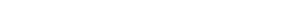 MonthNumber of lnstructiona I DaysNumber of Professional Activity DaysNumber of Scheduled Examinatio n Days1st week1st week1st week1st week1st week2nd  week2nd  week2nd  week2nd  week2nd  week3rd  week3rd  week3rd  week3rd  week3rd  week4th  week4th  week4th  week4th  week4th  week5thweek5thweek5thweek5thweek5thweekMonthNumber of lnstructiona I DaysNumber of Professional Activity DaysNumber of Scheduled Examinatio n DaysMTwTFMTwTFMTwTFMTwTFMTwTFAugust2019125H67891213141516192021222326FD27282930September20192H34569101112131617181920232425262730October20191234789101114H15161718212223242528293031November201914NB5NB6NB7NB8NB1112131415H18192021222526272829December201923456910111213161718192023B24B25H26H27B30B31BJanuary20201H2B3B678910131415161720212223E24E27E28E29ER30p31February202034567101112131417H181920212425262728March20202345691011121316B17B18B19B20B23242526273031April2020123678910H13H14151617202122232427282930May2020145678111213141518H192021222526272829June20201234589101112151617E18E19E22E23E24ILD25p26p2930July20201H23678910131415161720212223242728293031TOTALNote: The 2019-2020 calendar provides for 194 possible school days between September 1, 2019 and June 30, 2020. The school year shall include a minimum of 194 school days of which three days must be designated as professional activity days with respect to specific provincial education priorities as outlined in the Policy/Program Memoranda 151 and up to four extra days may be designated by the board as professional activity days. The remaining school days shall be instructional days. The boards may designate up to ten instructional days as examination daysNote: The 2019-2020 calendar provides for 194 possible school days between September 1, 2019 and June 30, 2020. The school year shall include a minimum of 194 school days of which three days must be designated as professional activity days with respect to specific provincial education priorities as outlined in the Policy/Program Memoranda 151 and up to four extra days may be designated by the board as professional activity days. The remaining school days shall be instructional days. The boards may designate up to ten instructional days as examination daysNote: The 2019-2020 calendar provides for 194 possible school days between September 1, 2019 and June 30, 2020. The school year shall include a minimum of 194 school days of which three days must be designated as professional activity days with respect to specific provincial education priorities as outlined in the Policy/Program Memoranda 151 and up to four extra days may be designated by the board as professional activity days. The remaining school days shall be instructional days. The boards may designate up to ten instructional days as examination daysNote: The 2019-2020 calendar provides for 194 possible school days between September 1, 2019 and June 30, 2020. The school year shall include a minimum of 194 school days of which three days must be designated as professional activity days with respect to specific provincial education priorities as outlined in the Policy/Program Memoranda 151 and up to four extra days may be designated by the board as professional activity days. The remaining school days shall be instructional days. The boards may designate up to ten instructional days as examination daysNote: The 2019-2020 calendar provides for 194 possible school days between September 1, 2019 and June 30, 2020. The school year shall include a minimum of 194 school days of which three days must be designated as professional activity days with respect to specific provincial education priorities as outlined in the Policy/Program Memoranda 151 and up to four extra days may be designated by the board as professional activity days. The remaining school days shall be instructional days. The boards may designate up to ten instructional days as examination daysNote: The 2019-2020 calendar provides for 194 possible school days between September 1, 2019 and June 30, 2020. The school year shall include a minimum of 194 school days of which three days must be designated as professional activity days with respect to specific provincial education priorities as outlined in the Policy/Program Memoranda 151 and up to four extra days may be designated by the board as professional activity days. The remaining school days shall be instructional days. The boards may designate up to ten instructional days as examination daysNote: The 2019-2020 calendar provides for 194 possible school days between September 1, 2019 and June 30, 2020. The school year shall include a minimum of 194 school days of which three days must be designated as professional activity days with respect to specific provincial education priorities as outlined in the Policy/Program Memoranda 151 and up to four extra days may be designated by the board as professional activity days. The remaining school days shall be instructional days. The boards may designate up to ten instructional days as examination daysNote: The 2019-2020 calendar provides for 194 possible school days between September 1, 2019 and June 30, 2020. The school year shall include a minimum of 194 school days of which three days must be designated as professional activity days with respect to specific provincial education priorities as outlined in the Policy/Program Memoranda 151 and up to four extra days may be designated by the board as professional activity days. The remaining school days shall be instructional days. The boards may designate up to ten instructional days as examination daysNote: The 2019-2020 calendar provides for 194 possible school days between September 1, 2019 and June 30, 2020. The school year shall include a minimum of 194 school days of which three days must be designated as professional activity days with respect to specific provincial education priorities as outlined in the Policy/Program Memoranda 151 and up to four extra days may be designated by the board as professional activity days. The remaining school days shall be instructional days. The boards may designate up to ten instructional days as examination daysNote: The 2019-2020 calendar provides for 194 possible school days between September 1, 2019 and June 30, 2020. The school year shall include a minimum of 194 school days of which three days must be designated as professional activity days with respect to specific provincial education priorities as outlined in the Policy/Program Memoranda 151 and up to four extra days may be designated by the board as professional activity days. The remaining school days shall be instructional days. The boards may designate up to ten instructional days as examination daysNote: The 2019-2020 calendar provides for 194 possible school days between September 1, 2019 and June 30, 2020. The school year shall include a minimum of 194 school days of which three days must be designated as professional activity days with respect to specific provincial education priorities as outlined in the Policy/Program Memoranda 151 and up to four extra days may be designated by the board as professional activity days. The remaining school days shall be instructional days. The boards may designate up to ten instructional days as examination daysNote: The 2019-2020 calendar provides for 194 possible school days between September 1, 2019 and June 30, 2020. The school year shall include a minimum of 194 school days of which three days must be designated as professional activity days with respect to specific provincial education priorities as outlined in the Policy/Program Memoranda 151 and up to four extra days may be designated by the board as professional activity days. The remaining school days shall be instructional days. The boards may designate up to ten instructional days as examination daysNote: The 2019-2020 calendar provides for 194 possible school days between September 1, 2019 and June 30, 2020. The school year shall include a minimum of 194 school days of which three days must be designated as professional activity days with respect to specific provincial education priorities as outlined in the Policy/Program Memoranda 151 and up to four extra days may be designated by the board as professional activity days. The remaining school days shall be instructional days. The boards may designate up to ten instructional days as examination daysNote: The 2019-2020 calendar provides for 194 possible school days between September 1, 2019 and June 30, 2020. The school year shall include a minimum of 194 school days of which three days must be designated as professional activity days with respect to specific provincial education priorities as outlined in the Policy/Program Memoranda 151 and up to four extra days may be designated by the board as professional activity days. The remaining school days shall be instructional days. The boards may designate up to ten instructional days as examination daysNote: The 2019-2020 calendar provides for 194 possible school days between September 1, 2019 and June 30, 2020. The school year shall include a minimum of 194 school days of which three days must be designated as professional activity days with respect to specific provincial education priorities as outlined in the Policy/Program Memoranda 151 and up to four extra days may be designated by the board as professional activity days. The remaining school days shall be instructional days. The boards may designate up to ten instructional days as examination daysNote: The 2019-2020 calendar provides for 194 possible school days between September 1, 2019 and June 30, 2020. The school year shall include a minimum of 194 school days of which three days must be designated as professional activity days with respect to specific provincial education priorities as outlined in the Policy/Program Memoranda 151 and up to four extra days may be designated by the board as professional activity days. The remaining school days shall be instructional days. The boards may designate up to ten instructional days as examination daysNote: The 2019-2020 calendar provides for 194 possible school days between September 1, 2019 and June 30, 2020. The school year shall include a minimum of 194 school days of which three days must be designated as professional activity days with respect to specific provincial education priorities as outlined in the Policy/Program Memoranda 151 and up to four extra days may be designated by the board as professional activity days. The remaining school days shall be instructional days. The boards may designate up to ten instructional days as examination daysNote: The 2019-2020 calendar provides for 194 possible school days between September 1, 2019 and June 30, 2020. The school year shall include a minimum of 194 school days of which three days must be designated as professional activity days with respect to specific provincial education priorities as outlined in the Policy/Program Memoranda 151 and up to four extra days may be designated by the board as professional activity days. The remaining school days shall be instructional days. The boards may designate up to ten instructional days as examination daysNote: The 2019-2020 calendar provides for 194 possible school days between September 1, 2019 and June 30, 2020. The school year shall include a minimum of 194 school days of which three days must be designated as professional activity days with respect to specific provincial education priorities as outlined in the Policy/Program Memoranda 151 and up to four extra days may be designated by the board as professional activity days. The remaining school days shall be instructional days. The boards may designate up to ten instructional days as examination daysNote: The 2019-2020 calendar provides for 194 possible school days between September 1, 2019 and June 30, 2020. The school year shall include a minimum of 194 school days of which three days must be designated as professional activity days with respect to specific provincial education priorities as outlined in the Policy/Program Memoranda 151 and up to four extra days may be designated by the board as professional activity days. The remaining school days shall be instructional days. The boards may designate up to ten instructional days as examination daysNote: The 2019-2020 calendar provides for 194 possible school days between September 1, 2019 and June 30, 2020. The school year shall include a minimum of 194 school days of which three days must be designated as professional activity days with respect to specific provincial education priorities as outlined in the Policy/Program Memoranda 151 and up to four extra days may be designated by the board as professional activity days. The remaining school days shall be instructional days. The boards may designate up to ten instructional days as examination daysNote: The 2019-2020 calendar provides for 194 possible school days between September 1, 2019 and June 30, 2020. The school year shall include a minimum of 194 school days of which three days must be designated as professional activity days with respect to specific provincial education priorities as outlined in the Policy/Program Memoranda 151 and up to four extra days may be designated by the board as professional activity days. The remaining school days shall be instructional days. The boards may designate up to ten instructional days as examination daysNote: The 2019-2020 calendar provides for 194 possible school days between September 1, 2019 and June 30, 2020. The school year shall include a minimum of 194 school days of which three days must be designated as professional activity days with respect to specific provincial education priorities as outlined in the Policy/Program Memoranda 151 and up to four extra days may be designated by the board as professional activity days. The remaining school days shall be instructional days. The boards may designate up to ten instructional days as examination daysNote: The 2019-2020 calendar provides for 194 possible school days between September 1, 2019 and June 30, 2020. The school year shall include a minimum of 194 school days of which three days must be designated as professional activity days with respect to specific provincial education priorities as outlined in the Policy/Program Memoranda 151 and up to four extra days may be designated by the board as professional activity days. The remaining school days shall be instructional days. The boards may designate up to ten instructional days as examination daysNote: The 2019-2020 calendar provides for 194 possible school days between September 1, 2019 and June 30, 2020. The school year shall include a minimum of 194 school days of which three days must be designated as professional activity days with respect to specific provincial education priorities as outlined in the Policy/Program Memoranda 151 and up to four extra days may be designated by the board as professional activity days. The remaining school days shall be instructional days. The boards may designate up to ten instructional days as examination days